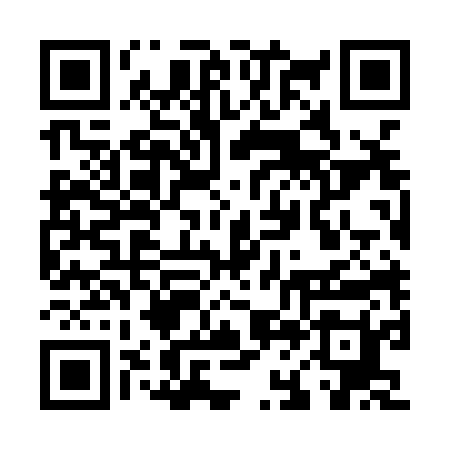 Ramadan times for Baguio City, PhilippinesMon 11 Mar 2024 - Wed 10 Apr 2024High Latitude Method: NonePrayer Calculation Method: Muslim World LeagueAsar Calculation Method: ShafiPrayer times provided by https://www.salahtimes.comDateDayFajrSuhurSunriseDhuhrAsrIftarMaghribIsha11Mon4:574:576:0812:083:306:076:077:1412Tue4:564:566:0812:073:296:076:077:1513Wed4:554:556:0712:073:296:076:077:1514Thu4:554:556:0612:073:296:086:087:1515Fri4:544:546:0612:073:286:086:087:1516Sat4:534:536:0512:063:286:086:087:1517Sun4:524:526:0412:063:286:086:087:1618Mon4:524:526:0312:063:276:086:087:1619Tue4:514:516:0312:053:276:086:087:1620Wed4:504:506:0212:053:276:096:097:1621Thu4:494:496:0112:053:266:096:097:1622Fri4:494:496:0012:043:266:096:097:1723Sat4:484:485:5912:043:266:096:097:1724Sun4:474:475:5912:043:256:096:097:1725Mon4:464:465:5812:043:256:096:097:1726Tue4:454:455:5712:033:246:106:107:1727Wed4:454:455:5612:033:246:106:107:1828Thu4:444:445:5612:033:236:106:107:1829Fri4:434:435:5512:023:236:106:107:1830Sat4:424:425:5412:023:226:106:107:1831Sun4:414:415:5312:023:226:106:107:181Mon4:404:405:5312:013:216:116:117:192Tue4:404:405:5212:013:216:116:117:193Wed4:394:395:5112:013:206:116:117:194Thu4:384:385:5012:013:206:116:117:195Fri4:374:375:5012:003:196:116:117:206Sat4:364:365:4912:003:196:116:117:207Sun4:354:355:4812:003:186:126:127:208Mon4:354:355:4711:593:186:126:127:209Tue4:344:345:4711:593:176:126:127:2110Wed4:334:335:4611:593:176:126:127:21